     	Направляю Вам повестку дня на 73-ое внеочередное заседание Совета депутатов Карталинского городского поселения, которое состоится 10 января 2019 года в 11-00 часов местного времени в большом зале администрации Карталинского муниципального района.  Прошу не планировать командировки и другие мероприятия в этот день.О внесении изменений и дополнений в Устав Карталинского городского поселения (Е.В. Протасова)Разное. Председатель Совета депутатовКарталинского городского поселения                                          Е.В. Протасова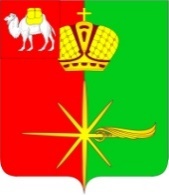 Депутатам Совета депутатов Карталинского городского поселенияВременно исполняющий полномочия  главы Карталинскогомуниципального районаГ.Г. СинтяевойГлаве Карталинскогогородского поселенияС.В. МарковскомуКарталинскому городскому прокуроруС.П.Чеурину